PEMERINTAH PROVINSI DAERAH KHUSUS IBU KOTA JAKARTA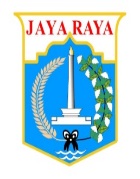 DINAS PENDIDIKAN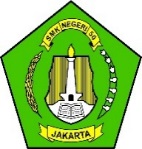 SEKOLAH MENENGAH KEJURUAN (SMK) NEGERI 50 JAKARTABIDANG STUDI KEAHLIAN : BISNIS DAN MANAJEMENJl. Cipinang Muara I Jatinegara Jakarta Timur 1342 Tlp/fax : 021 8194466Website : www.smk50.net  Email : smknlimapuluh@yahoo.comSOAL PENILAIAN TENGAH SEMESTER GENAPTAHUN PELAJARAN 2019/2020Mata Pelajaran		: BAHASA INGGRISKelas/Program Keahlian	:  XI AKL, BDP DAN OTKPHari/Tanggal			:  2 – 6 Maret 2020Waktu				:  60 Menit Guru Mata Pelajaran		: HILDES, S.PdThe polar bear is a bear native to the Arctic Ocean and its surrounding seas. An adult male weighs about four hundred to six hundred and eighty kilograms, while an adult female is about half that size. Although it is closely related to the brown bear, it has paws to occupy a narrow ecological niche with many bony characteristics adapted to for cold temperatures, for moving across the snow, ice, open water, and for hunting seals which make up most of its diets. Although most of polar bears are born on land, it spends most of its time at sea, hence its name meaning maritime bear and can hunt consistently only from sea ice. It spends much of the year on frozen sea. What does the adult male bear weigh?
A. 400 – 480 kg
B. 400 – 680 kg
C. 480 – 600 kg
D. 680 – 880 kg2. Where did the animal live?
A. In the Arctic Ocean
B. In the Indian Ocean.
C. In the Pacific Ocean.
D. In the North Atlantic Ocean.
Snakes are reptiles (cold-blooded creatures). They belong to the same group as lizards (the scaled group, Squamata) but from a sub-group of their own (Serpentes).Snakes have two legs but a long time ago they had claws to help them slither along. Snakes are not slimy. They are covered in scales which are just bumps on the skin. Their skin is hard and glossy to reduce friction as the snake slithers along the ground.Snakes often sun bathe on rocks in the warm weather. This is because snakes are cold-blooded; they need the sun’s warmth to heat their bodies up.Most snakes live in the country. Some types of snakes live in tress, some live in water, but most live on the ground in deserted rabbit burrows, in thick, long grass and in old logs.A snake’s diet usually consists of frogs, lizard, and mice and other snakes. The Anaconda can eat small crocodiles and even bears. Many snakes protect themselves with their fangs. Some snakes are protected by scaring their enemies away like the Cobra. The flying snakes glide away from danger. Their ribs spread apart and the skin stretches out. Its technique is just like the sugar gliders.3.  Since the snakes are cold-blooded, they…A.  avoid sun-bathing to their skinsB. never sun bathe in the warm weatherC. live on the ground in deserted burrowsD. demand the sun’s warmth to heat their bodies4.  We know from the text that snakes…A. do not have clawsB. do not like sunlightC. have two legs and clawsD. use their claws to slither along the ground5.  Some types  of snakes live in tress, some live in water, but most live on the ground in deserted rabbit burrows,…(paragraph 4).The word “burrows “ has  the similar meaning with…A. fosterB. digC. ploughD. nurture6.  How do flying snakes protect themselves ?A. They fly awayB. They use their fangs they scare their enemies.C. They stretch out their skin,D. They eat the other animals.Gold is a precious metal. Gold is used as ornaments or as money. Gold is found in many places, but in a small supply. It is often found on the surface of the earth. Since gold is a heavy substance, it is sometimes found loose on bottom of rivers. The gold is found together with sand and rocks, and must be separated from them. It is simple to search for this type of gold. It is not usually necessary to drill for gold, but when a layer of gold is located deep below the surface of the earth, it is possible to drill a hole into the ground. Engineers have developed modern process for removing gold from rocks. Since gold is not very hard, it is sometimes melted and added to other substances for making rings, coins, and art objects. It will be priced forever because it is beautiful, rare, and useful.]7. The best title of the text above is …..
A. Gold
B. Type of Gold
C.  Previous Metal
D.  Rare Ornaments
 8. . The following are associated with gold, exept …..
A. . useful
B. . precious
C.  beautiful
D. unnecessary9. . The text above is mainly intended to …. about gold.
A. discuss
B.  classify
C. give detail
D.  elaborate
10.  “It will be priced forever because….” (Paragraph 4). The word “priced” means ……
A.  valuable
B.  worthless
C.  interesting
D.  wonderfulPost offices in industrial countries have a policy to provide their customers with a better service. One of their better services is the handling of mail. Government also takes part to increase the function of post offices. Now, the postage rates have risen. Private firms are not normally allowed to handle ordinary mail, although some private carriers have been increasingly in circulating catalogues, magazines, and merchandise samples. Private parcel carriers also compete with the post office.  The growth of electronic postal services has been a major development. In developing countries, The postal services is being extended to rural areas, and modernized into new technological developments. Many small nations earn valuable income from the stamp collectors. However, delivery of letters remains the main job of post officers and postal workers around the world.11. What does the text tell you about?  A.   The increasing customers in the post office.  B.   The increasing services at the post office  C.   The rising rates of post office things  D.   The circulating catalogues.12.   What do the post offices offer to the customers?   A.   Finer act of assistances   B.   Private carriers   C.   Personal Letters   D.   Fqast Stamps13.   From the text we can conclude that the post office … .  A.   improves  its services  B.   only delivers mail C.   is not necessary D.   sells stamps14.   The word “their” in the paragraph 1 line 1 refers to?   A.   The functions of post office.   B.   Services provided by post office.  C.   Post offices in industrial countries.  D.   Private firms in developing countries15. postal services is being extended to rural areas, …  The word rural is similar meaning to . . . .UrbanCrowdeddeveloping CountrysideIn Australia there are three levels of governments, the federal government, state governments and local governments. All of these levels of government are necessary. This is so for number of reasons. First, the federal government is necessary for the big things. They keep the economy in order and look after like defensE. Similarly, the state governments look after the middle sized things. For example they look after law and order, preventing things like vandalism in school. Finally, local government look after the small thins. They look after things like collecting rubbish, otherwise everyone would have diseasE. Thus for the reason above, we can conclude that the three levels of the government are necessary.What kind of text is this?
A. Analytical Exposition
B. Report
C. Hortatory Exposition
D. Explanation Text Who is responsible for defense?
A. Federal government
B. State Government
C. Federal and State Government
D. Federal and Local GovernmentThe litter management is the responsibility of ….
A. all governments
B. Australia
C. Federal government
D. Local government
There is no best way to deal with pests in agriculture. Pesticides which are commonly used may cause many problems. I think combining different management operations is the most effective way to control pests.
Firstly, the chemicals in the pesticides may build up as residues in the environment and in the soil which absorbs the chemicals. This reduces the quality of farm product.
Secondly, pests can gradually become resistant to pesticides. This means that newer and stronger ones have to be developed.
Lastly, some pesticides affect non target plants and animals such as fish and bees. This affects the ecology and environment as well.
So, understanding of ecology of an area helps a lot in pest control. Pesticides should be chosen and applied carefully so that they don’t affect the ecological balance and environment.
Therefore, integrated pest management is a safe and more effective option to fight pest in agriculture and livestock.19. Which of the following is not directly affected by pesticides used?
A. Plants
B. Ecology
C. Animals.
D. Human Beings20.  What can you say about paragraph two and four?
A. The fourth paragraph supports the idea stated in paragraph two.
B. Both paragraphs tell about the disadvantages of using pesticides.
C. Both paragraphs tell about how pesticides affect the quality of farm products.
D. The statement in paragraph is contrary to the statement in paragraph four.
21. One of the disadvantages of using chemical pesticides is …
A. ending  the life of  fish and bees.
B. increasing crops productivity.
C. creating balanced ecosystem.
D. causing the pests to become inactive
22.  Secondly, pests can gradually become resistant to pesticides. (paragraph 3). The word resistant in the sentence above means …
A. weak
B. fragile
C. damaged
D. unaffected
As we all know, cars create pollution, and cause a lot of road deaths and other accidents.
Firstly, cars, as we all know contribute the most of pollution in the world. Cars emit a deadly gas causes illnesses such as bronchitis, lung cancer, and trigger of asthma. Some of these illness are so bad that people can die from them.
Secondly, the city is very busy. Pedestrians wander every where and cars commonly hit pedestrians in the city, which causes them to die. Cars today are our roads biggest killers.
Thirdly, cars are very noisy. If you live in the city, you may find it hard to sleep at night, or concentrate in your homework, and especially talk to someone.
In conclusion, cars should be banned from the city for the reasons listed.23.  What one of the diseases caused by pollution?
A. HIV / AIDS
B. Bronchitis
C. Liver
D. corona
24. We usually call the last paragraph as………
A. Resolution
B. Reiteration
C. Conclusion
D. Recommendation
25.  What is the purpose of the text?
A. to persuade reader about the Cars Should Be Banned In The City
B. to explain the characteristics the Cars Should Be Banned In The City
C. to inform readers about Cars Should Be Banned In The City
D. to describe Cars Should Be Banned In The City
E. to entertain readers about Cars Should Be Banned In The City26. The following sentences are true, except …
A. the cars contribute the most of pollution in the worlD.
B. the cars are very noisy.
C. the cars can also cause many deaths and other road accidents.
D. the car cans accelerate the transport.
27.  What the title text above?
A. Cars should be banned in the city
B. Cars cause pollution.
C. Car giant killer street.
D. Car facilitate transportation.
E. Cars cause noise of the city.
I strongly believe that mobile phones are necessary. My reasons for this belief are that these phones are convenient for business people who travel a lot, and they are handy for emergencies.
To begin with, mobile phones are necessary in the case of emergencies. For instance, if you fall down a set of stairs in a building and are badly injured and can’t reach a pay phone, it is handy to have one to use. Or, if your car breaks down in the middle of the night in a strange neighbourhood, it would be dangerous to leave it in search of a public phone booth.
My other main reason is that mobile phones are convenient for business people. For example, if you are out of the state or even overseas and you have to contact a client to do some important work, it is useful to have one to use. By using a mobile phone, important information can be received. People can’t stay in an office all day waiting for their phone to ring. Some people have to go and do jobs or they will go out of business. You can even send faxes or messages and use the internet with your mobile.
In conclusion, I believe that mobile phones have now become a necessary part of every day life. Instant communication will ensure that information can be passed on with a simple press of a button. Whether this is to do with business or personal information or emergencies, it goes to show that they are necessary in the new millennium.28.  How many reasons are used to support the writer’s opinion?
A. One reason
B. Two reasons
C. Three reasons
D. Four reasons
E. Five reasons29. Why are mobile phones very convenient for bussines people?
A. They can contact clients
B. They can do some important works
C. They can receive some important information
D. They can send some data and surf Internet
E. They can run bussines by staying in and out office30. My other main reason is that mobile phones are convenient for business people.The word convenient is  the same meaning as . . .InconvenientWorthAppropriateDeservedEssay Smoking in restaurants is just not disturbing. It must not be allowed because it is rude, harmful to others and dangerous for the smokers.
Firstly, smoking in a restaurant is impolite. The smell of the smoke affects all people and can turn them off their food. People pay to taste good food and not to be put off by foul smelling smoke.
Another reason smoking should not be allowed in restaurant is the harm it can do to others. Passive smoking that is breathing in smoke made by a smoker can lead to asthma attacks and even cancer.
Finally, smoking is dangerous and a health risk to the smokers. Cigarettes cause heart and lung disease and people should not smoke anywhere, not just in restaurants.
Therefore, smoking in restaurants is impolite, harmful to others and a health risk to the smokers and should not be allowed in any restaurants.31. The main idea of paragraph 1 is . . .32. Smoking in the restaurants must be avoided because……
33. What is the purpose of the text?34. The synonym of the word dangerous in the text is……35.  Smoking in restaurant should not be allowed. It means that…..Please send the answer to this email:  hildesbur@gmail.com 